Physical Education – Silly Yoga PosesMost yoga poses have serious names. They are often connected to nature and animals. Here are some poses that you might know.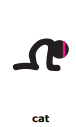 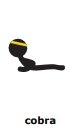 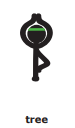 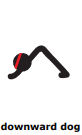 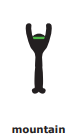 Today, you are going to make up your own yoga poses with silly names. Try making up your own pose for these silly names:Pickle poseAre my feet stinky? poseZombie poseCinnamon raisin bagel pose______________________ (make up your own name) poseGet someone to take a picture of your poses or draw a picture of the poses. 